Sturbridge Tourist Association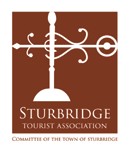 A Committee of the Town of SturbridgeRegular Monthly MeetingWednesday, July 19,  2023 – 5:30 P.M.Members Present: 
Sandra Gibson-Quigley, ChairNick SalvadorePeter ChampagneAlex McConnonAbsent:Jasmine Bell Guests:Tom Chamberland, Sturbridge TrailsStaff Present: Terry Masterson, Economic Development/Tourism Coordinator Meeting OpenSandy Gibson Quigley opened the meeting at 5:35 p.m. and welcomed everyone.Minutes of June 14, 2023Sturbridge Trails Requests for AssistanceTom Chamberland of  the Sturbridge Trails joined the meeting with several requests for assistance which were all approved. Please note as follows: Appropriation of $920.00 for Printing Brochures **Appropriation of $100.00 for Trails Association Membership **Discussion of Trail Topics and UpdatesDuring the conversation, Tom updated the Board on the following issues:	Trails Attendance	Tom noted that attendance at the Trails was averaging 4500 per month or 150 per day. 	501 Main Street Riverlands Trail Tom reviewed the status of several issues that are connected to opening up access to the Riverlands Trail from the 501 Main Street Lot on Route 20.   (1) An early estimate for building the bridge over the Quaboag River to the Trail would be $900,000.  (2)  This efforts includes the participation of many public and private entities.such as National Grid (3) Hiring an engineer to study a pedestrian bridge is next. Sturbridge Tourism Map There was general discussion about  the efforts to create a town tourism map.  Terry shared a copy of the Plymouth MA tourism map.  Sandy suggested that a Sturbridge map include icons identifying the locations of the Sturbridge Trail entrances.  Sandy and Nick suggested the addition of a side map for  Charlton. Sandy suggested that Brimfield and Brookfield be added.  Nick inquired if the map could be created by BTI and could the map be placed on the tourism web site?  Alex suggested that perennial seasonal events be placed on the map. Jasmine asked if the map could be updated?   Discussion of Recent FireThere was discussion on what ways the STA could assist the businesses impacted by a recent fire at the entrance to the OSV campus.  Terry noted that the fire not only directly impacted and closed Sawdust Coffee, Thai Place and Studio 20/20 but these closures have depressed foot traffic to the adjacent shops as well. The following points  were made:There was consensus to offer $1,000 marketing grants to the 3 closed businesses once they were close to reopening.Sandy suggested that BTI work to send out promotional messages now. Next Meeting	Wednesday, August 9, 2023	5:30PMAdjournment Motion:To approve and accept the STA Minutes for June 14, 2023BY J Bell SECOND: A McConnonVote Record:Yes:  Gibson Quigley, Champagne, Bell, McConnon – Abstain - Salvadore Outcome:Approved 4-0 Motion:To appropriate $920.00 from the Community Support Account FY24 for trails brochures.BY N Salvadore  SECOND: J BellVote Record:Yes:  Salvadore, Gibson Quigley, Champagne, Bell, McConnonOutcome:Approved  5-0 Motion:To appropriate $100.00 to purchase a 1 year membership in the American Trails Association. Community Support FY24BY N Salvadore  SECOND: J BellVote Record:Yes:  Salvadore, Gibson Quigley, Champagne, Bell, McConnonOutcome:Approved  5-0 Motion:To Adjourn at 7:21  BY N Salvadore  SECOND: J  BellVote Record:Yes:  Salvadore, Gibson Quigley, Champagne, BellOutcome:Approved  5-0